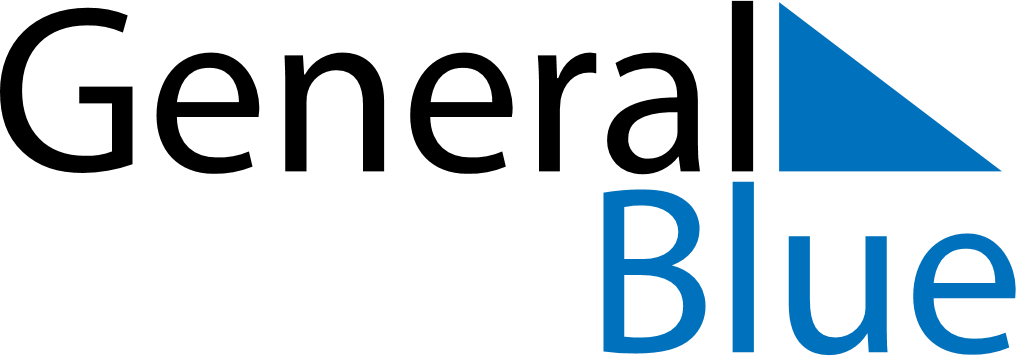 March 2024March 2024March 2024March 2024March 2024March 2024March 2024Vorchdorf, Upper Austria, AustriaVorchdorf, Upper Austria, AustriaVorchdorf, Upper Austria, AustriaVorchdorf, Upper Austria, AustriaVorchdorf, Upper Austria, AustriaVorchdorf, Upper Austria, AustriaVorchdorf, Upper Austria, AustriaSundayMondayMondayTuesdayWednesdayThursdayFridaySaturday12Sunrise: 6:45 AMSunset: 5:48 PMDaylight: 11 hours and 3 minutes.Sunrise: 6:43 AMSunset: 5:49 PMDaylight: 11 hours and 6 minutes.34456789Sunrise: 6:41 AMSunset: 5:51 PMDaylight: 11 hours and 9 minutes.Sunrise: 6:39 AMSunset: 5:52 PMDaylight: 11 hours and 13 minutes.Sunrise: 6:39 AMSunset: 5:52 PMDaylight: 11 hours and 13 minutes.Sunrise: 6:37 AMSunset: 5:54 PMDaylight: 11 hours and 16 minutes.Sunrise: 6:35 AMSunset: 5:55 PMDaylight: 11 hours and 20 minutes.Sunrise: 6:33 AMSunset: 5:57 PMDaylight: 11 hours and 23 minutes.Sunrise: 6:31 AMSunset: 5:58 PMDaylight: 11 hours and 27 minutes.Sunrise: 6:29 AMSunset: 6:00 PMDaylight: 11 hours and 30 minutes.1011111213141516Sunrise: 6:27 AMSunset: 6:01 PMDaylight: 11 hours and 34 minutes.Sunrise: 6:25 AMSunset: 6:03 PMDaylight: 11 hours and 37 minutes.Sunrise: 6:25 AMSunset: 6:03 PMDaylight: 11 hours and 37 minutes.Sunrise: 6:23 AMSunset: 6:04 PMDaylight: 11 hours and 41 minutes.Sunrise: 6:21 AMSunset: 6:06 PMDaylight: 11 hours and 44 minutes.Sunrise: 6:19 AMSunset: 6:07 PMDaylight: 11 hours and 48 minutes.Sunrise: 6:17 AMSunset: 6:09 PMDaylight: 11 hours and 51 minutes.Sunrise: 6:15 AMSunset: 6:10 PMDaylight: 11 hours and 55 minutes.1718181920212223Sunrise: 6:13 AMSunset: 6:12 PMDaylight: 11 hours and 58 minutes.Sunrise: 6:11 AMSunset: 6:13 PMDaylight: 12 hours and 2 minutes.Sunrise: 6:11 AMSunset: 6:13 PMDaylight: 12 hours and 2 minutes.Sunrise: 6:09 AMSunset: 6:15 PMDaylight: 12 hours and 5 minutes.Sunrise: 6:06 AMSunset: 6:16 PMDaylight: 12 hours and 9 minutes.Sunrise: 6:04 AMSunset: 6:17 PMDaylight: 12 hours and 13 minutes.Sunrise: 6:02 AMSunset: 6:19 PMDaylight: 12 hours and 16 minutes.Sunrise: 6:00 AMSunset: 6:20 PMDaylight: 12 hours and 20 minutes.2425252627282930Sunrise: 5:58 AMSunset: 6:22 PMDaylight: 12 hours and 23 minutes.Sunrise: 5:56 AMSunset: 6:23 PMDaylight: 12 hours and 27 minutes.Sunrise: 5:56 AMSunset: 6:23 PMDaylight: 12 hours and 27 minutes.Sunrise: 5:54 AMSunset: 6:25 PMDaylight: 12 hours and 30 minutes.Sunrise: 5:52 AMSunset: 6:26 PMDaylight: 12 hours and 34 minutes.Sunrise: 5:50 AMSunset: 6:28 PMDaylight: 12 hours and 37 minutes.Sunrise: 5:48 AMSunset: 6:29 PMDaylight: 12 hours and 41 minutes.Sunrise: 5:46 AMSunset: 6:31 PMDaylight: 12 hours and 44 minutes.31Sunrise: 6:44 AMSunset: 7:32 PMDaylight: 12 hours and 48 minutes.